Marina Advisory Committee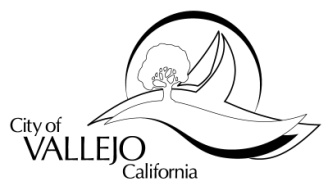 MinutesTHURSDAY, May 1, 2014CALL TO ORDERThe regular meeting of the Marina Advisory Committee was held on the above date in the Public Works Conference Room at City Hall.  The meeting was called to order at 5:00 p.m.  CALLMembers Present:		Kenneth Wright, Ron Babcock, Fred Dickey, Lewis Mitchell, 				Ronald LeeCity Staff Present:		Councilman Jesus Malgapo, Fiona Stryker, Roland RojasGuests:				James Hildebrand, Steve Souza, Tony Adams				APPROVAL OF MINUTES 	ApprovedAPPROVAL OF AGENDA The agenda was approved.CORRESPONDENCENone BUSINESSIntroductions of new committee membersDiscussion of new Committee ChairVote for new Committee Chair will take place at August meeting.Status of Marina improvements Significant repairs to B dockG dock upgrade to accommodate multi-hull vesselsParking lot lights changed to LEDSalvage electrical boxes, transformers, dock light poles, fire boxesLumber purchased for repair of I & H dock.New Marina software installed- Go date 5/2/14J & K dock estimates received (bracket repairs); The Marina is looking at the possibility of using staff to do repairs.Life Rings installedNew BarkDepartment of Boating & Waterways Grant award to Marina$40,000 grant award received for sunken & derelict vessel removal.New security guard hoursSecurity guard is on duty from 8:00 p.m. through 4:30 a.m.New fuel dock hoursFuel dock is open Monday through Friday from 7:00 a.m. through 3:00 p.m. and is closed on weekends.If there is an event that justifies opening the fuel dock on an occasional weekend, management will consider accommodating. Customer outreach There is a quarterly newsletter that is now being done by and either mailed with billing statements and / or put on the City of Vallejo website.OLD BUSINESSReport on berther insurance & registration:  Marina staff enlisted the help of the Solano County Sheriff Marine Patrol Unit to perform annual dock walks.  The new marina software helps with accurate reporting system for expired policies and registration.Report on status of berth / storage:  Occupancy rate for boats is at 40%.  Sheds still to be demolished.  Customers will vacate by December 31, 2014.Report on Marina Security (incident report):  Nothing to reportConfirmation of next meeting date:  August 7, 2014COMMUNITY FORUMSteve Souza – introduced himself.  He is proposing to bring more revenue & positive attention to the Marina by way of kayaking.  He is interested in the Marina allowing a large number of customers to pay for storage at the Marina.  Glen Cove has areas to lock up kayaks and Marina staff will view that Marina to see what they are offering those customers.Lewis Mitchell - introduced himself.  He is asking on behalf of the Yacht Club for overflow berthing.  He said that Yacht Club cannot accommodate all of their requests.  Management & Marina staff mentioned that we have several customers already in our Marina that are also Yacht Club members.  	STAFF COMMENTSFiona Strykers made clear the purpose of the Marina Advisory Committee.  She also recommended that all committee members review and follow the Resolution No. 02-362.  Also she recommended that committee members read the Brown act and follow it accordingly.  She advised committee members that Marina staff is not to meet privately with committee members to discuss Marina business.Fiona Strykers answered concerns regarding filling the Harbormaster position.  She mentioned that she is pleased with the staff that is currently handling the administrative duties in the office.  CHAIRPERSON’S  COMMITTEE MEMBER’S REPORTS/AGENDA REQUESTNone11)    LIAISON COMMENTSCouncilman Malgapo mentioned that at the beginning of the year the Committee was struggling to get a quorum and also to get new appointments.  He is happy that the Mayor has moved along the process and encouraged the new committee members to be active in the committee. Councilman Malgapo continues to be very pleased with the current staff at the Marina.  Councilman Malgapo is ensuring that he will monitor and protect the $300k per year that is allocated for dredge money from tax measures.12)   ADJOURNMENT       The meeting was adjourned at 6:25 p.m.